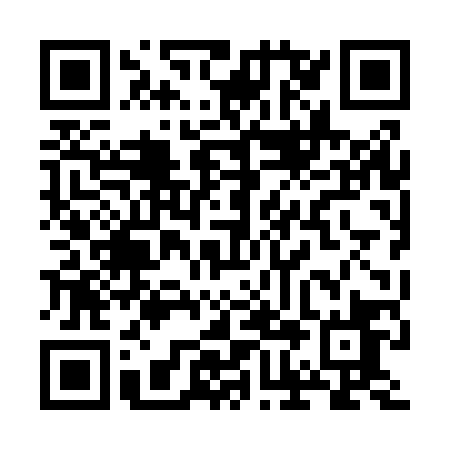 Prayer times for Bezeguimbra, PortugalMon 1 Apr 2024 - Tue 30 Apr 2024High Latitude Method: Angle Based RulePrayer Calculation Method: Muslim World LeagueAsar Calculation Method: HanafiPrayer times provided by https://www.salahtimes.comDateDayFajrSunriseDhuhrAsrMaghribIsha1Mon5:407:161:376:077:599:292Tue5:387:141:376:088:009:313Wed5:367:121:376:088:019:324Thu5:347:111:366:098:039:335Fri5:327:091:366:108:049:356Sat5:307:071:366:118:059:367Sun5:287:061:356:118:069:378Mon5:267:041:356:128:079:399Tue5:247:021:356:138:089:4010Wed5:227:011:356:138:099:4211Thu5:206:591:346:148:109:4312Fri5:186:571:346:158:119:4513Sat5:166:561:346:158:129:4614Sun5:146:541:346:168:139:4715Mon5:126:531:336:178:159:4916Tue5:106:511:336:188:169:5017Wed5:086:501:336:188:179:5218Thu5:066:481:336:198:189:5319Fri5:056:461:326:208:199:5520Sat5:036:451:326:208:209:5621Sun5:016:431:326:218:219:5822Mon4:596:421:326:228:229:5923Tue4:576:411:326:228:2310:0124Wed4:556:391:316:238:2410:0225Thu4:536:381:316:238:2610:0426Fri4:516:361:316:248:2710:0527Sat4:496:351:316:258:2810:0728Sun4:476:331:316:258:2910:0929Mon4:456:321:316:268:3010:1030Tue4:436:311:316:278:3110:12